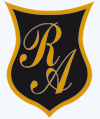     Colegio República ArgentinaO’Carrol  # 850-   Fono 72- 2230332                    Rancagua                                                    TAREA DE MATEMÁTICA 3° AÑOS SEMANA 9DEL 25 AL 29 DE MAYONO IMPRIMA ESTE DOCUMENTO , SOLO ES PARA REVISAR TU GUÍA Y VER EL DESAFÍO DE ESTA SEMANA.Observa la actividad número 1 de la página 108 del libro, y desarrolla las actividades de acuerdo a las indicaciones: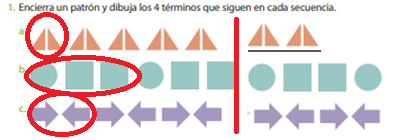 Ahora avanza a la actividad 2, 3, 4 y 5 de la misma página. No olvides que debes realizar sólo lo que aquí se señala. 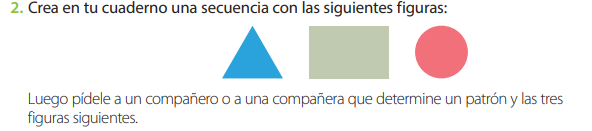 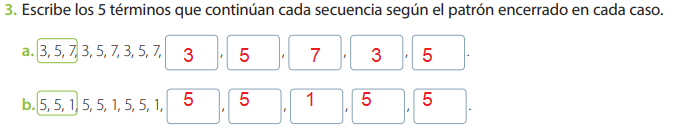 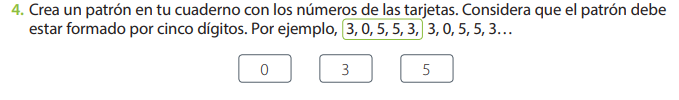 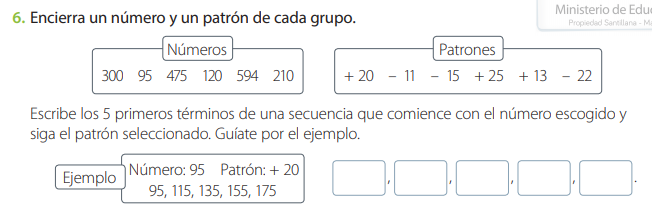 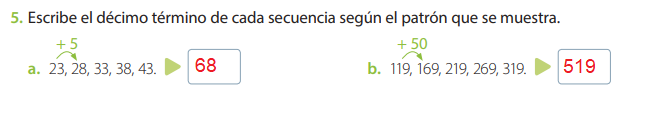 Escribe el número de pregunta y la alternativa correcta en tú cuaderno.DESAFÍO:A continuación, te presentamos un desafío que encontrarás en la página 109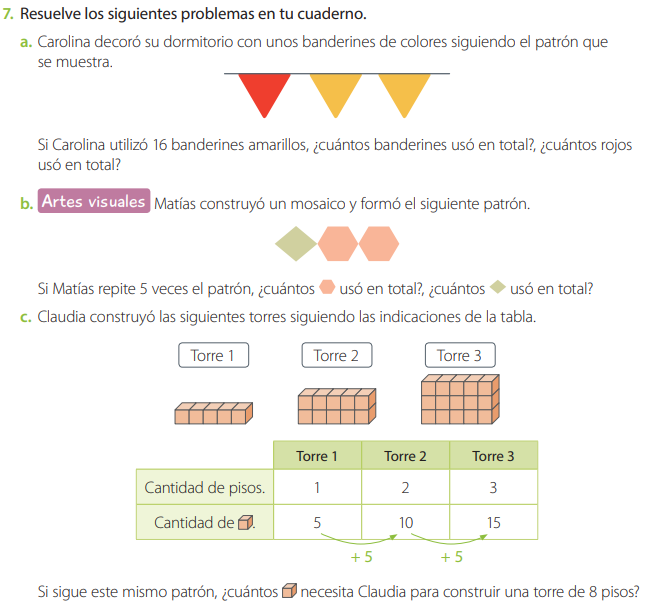 	¡Éxito, siempre confiamos en ti!Nombre:Curso:                                                                                  Fecha: OA 12:Generar, describir y registrar patrones numéricos, usando una variedad de estrategias en tablas del 100, de manera manual y/o con software educativo.Observa la secuencia:¿Cuál de los siguientes números correspondería a la secuencia si la continuamos?34483851Observa la secuencia:       ¿Cuál de los siguientes números no correspondería a la secuencia si la continuamos?145155178180En el siguiente patrón de repetición ¿Cuál es la figura que continua?                       B.                    C.                              D. En el siguiente patrón de repetición ¿Cuál es la figura que continua?                       B.                    C.                              D. 